Мини-проекты на уроке биологии.          Витамины             Класс: 8            учитель: Дьячкова Наталья                    Анатольевна            УМК: В.В.Пасечника
Тема урока: ВитаминыУрок составлен по ФГОСМесто урока в рабочей программе: третий урок в разделе «Обмен веществ и энергии».Цели:• Предметно-дидактическая: на основе межпредметных связей сформировать представление о витаминах как биологически активных веществах клетки, об их влиянии на обменные процессы;• Деятельностная: создать условия для формирования у учащихся способности к открытию новых знаний через выполнение практических заданий, поиска решений проблемных вопросов.Воспитательная: воспитывать чувство гордости и уважения к достижениям науки; способствовать формированию сознательного отношения учащихся к собственному здоровью; развивать культуру питания, прививать навыки здорового образа жизни.Ожидаемые результаты:Личностные:• Обучающиеся готовы к восприятию научной картины мира, к саморазвитию и самообразованию;• Ответственно относятся к выполнению учебных задач;• Демонстрируют коммуникативную компетентность, уважительное отношение к мнению другого человека.Метапредметные:• Ставят учебную задачу под руководством учителя и работают в соответствии с ней;• Выдвигают простейшие гипотезы;• Выделяют главное, существенные признаки понятий; осуществляют сравнение, высказывают суждения, аргументируют их;• Работают с информацией и преобразуют её;• Находят причинно-следственные связи;• Оценивают свою работу и работу своих одноклассников.• Предметные:• Имеют представление о витаминах;• Умеют классифицировать витамины, распределять их по группам;• Знают химические названия и буквенные обозначения витаминов;• Называют последствия нарушения сбалансированного поступлення витаминов в организм, приводят примеры;• Характеризуют витамины, выясняют их роль в регуляции процессов жизнедеятельности в организме;• Знают правила рационального питания.Тип урока:• По ведущей дидактической цели: урок изучения нового материала;• По способу организации деятельности: индивидуально-групповой;• По ведущему методу обучения: проблемно-поисковый.• Методы:• Основной: проблемно-поисковый (решение проблемных задач)Продуктом нашего мини-проекта должен стать буклет или флайер об одном из витаминов, которые вы представите в начале следующего урока.
Учащиеся 1 группы: изучают витамин А.
Учащиеся 2 группы: изучают витамины группы В.
Учащиеся 3 группы: изучают витамин С. 
Учащиеся 4 группы: изучают витамин D.Учитель при необходимости оказывает консультативную поддержку: наблюдает за работой в группах, отвечает на вопросы, напоминает, если необходимо, задачи, которые проставлены перед учащимися, направляя работу в нужное русло.Деятельность учащихся: работают в группах, знакомятся с листом-заданием, обсуждают ход работы, распределяют роли. Приступают к выполнению заданий.После окончания работы группа выступает  с информацией о своем витамине - 10 мин.ПРОДУКТЫ ПРОЕКТА 8 "А" классаГруппа №1
Витамин А
         Буклет "Витамин А" Документ в формате PDF
                    Скачать
Авторы: Ястребина А., Рудченко Т.,Веселова В., Бондаренко К.	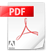 